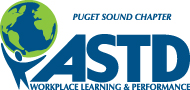 Position Title:  Interest Groups Coordinator         Description: The Interest Groups Coordinator coordinates learning opportunities for ASTDps members who have either specific geographic needs or special interests. Time Commitment:	10 hours on average per month.Key Competencies:	Strategic Planning, Event Coordination, CommunicationPrimary Responsibilities:Coordinate the various interest groups to ensure the best use of ASTDps resources (volunteers and budget) and to meet the needs of ASTDps members.Establish the annual budget for Interest Groups.Conducts advance due diligence to determine the potential success of all Interest Groups (minimum of 5+ participants per IG session) and shares information with Director of Programs.Conducts an annual review of the success (adherence to established budget, review of session evaluations) of all Interest Groups and shares information with Director of Programs.Implements best practices for Interest Groups success from other ASTD chapters.Promote Interest Group activities through ASTDps social media, the website, newsletter, and other forms of communication by working with Director of CommunicationsSuccess Measures:Interest Groups strategic plan is developed no later than January 31 for the current year.Evaluation of all Interest Groups performance (attendance numbers, member feedback) is completed quarterly and adjustments to Interest Groups implemented as needed.Interest Group events are promoted on website at least 4 weeks in advance.Interest Group events promoted in monthly newsletter and chapter’s social media.Works collaboratively and respectfully with Board members and other volunteers.Rewards: Additional Expectations:Free attendance at Interest Group meetingsProfessional development and experienceVolunteer appreciation eventOpportunity for future Board positionsMember of ASTD Puget Sound chapter for term Meet success measures abovePost comments/ engage in chapter’s social mediaProvide annual budget numbers 